EMAIL REPLY 2/21/17 ANDERS OJGAARD KBH MAGASINET 
    Screen shot composite with overlaps, privacy redactions.RE:  STATUS OF REACH METHOD UNDER DUTCH CODE by CBR, DCE
            & LEVEL OF CARE REQUIRED ON EXITING
        CONFIRMATION OF REACH INSTRUCTION, MERIT;
        1970s ACCOUNTS OF USE, TESTING, IN DENMARK & NETHERLANDS;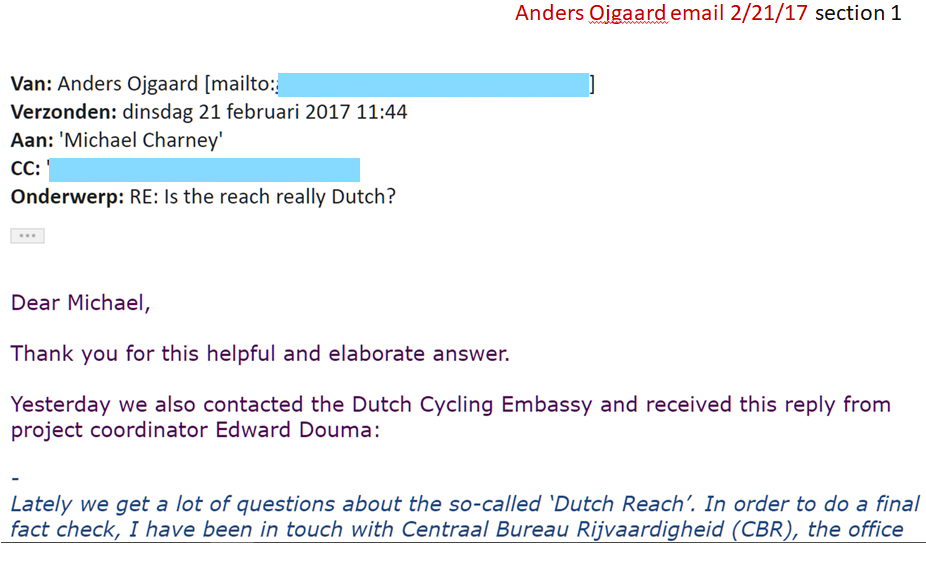 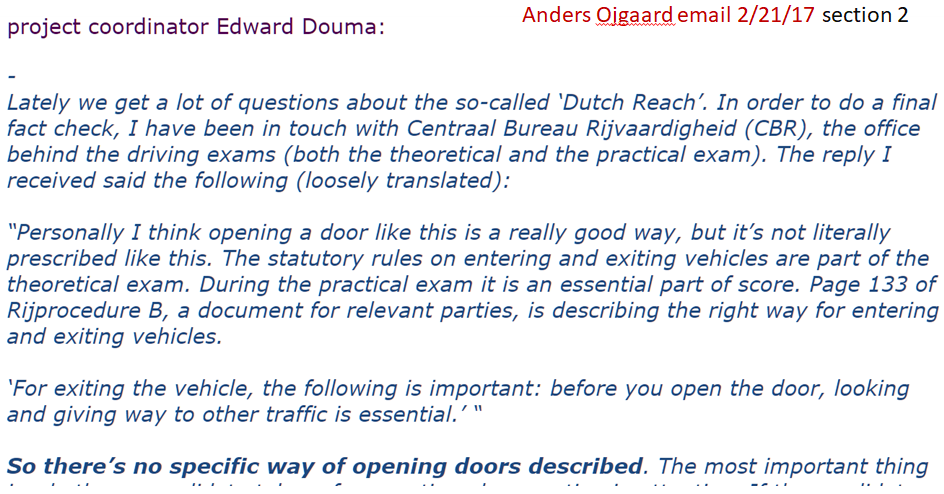 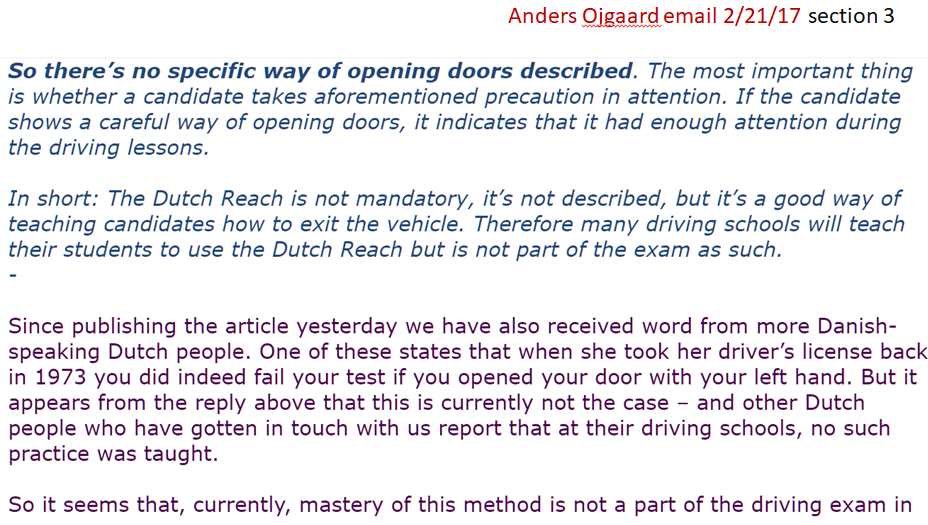 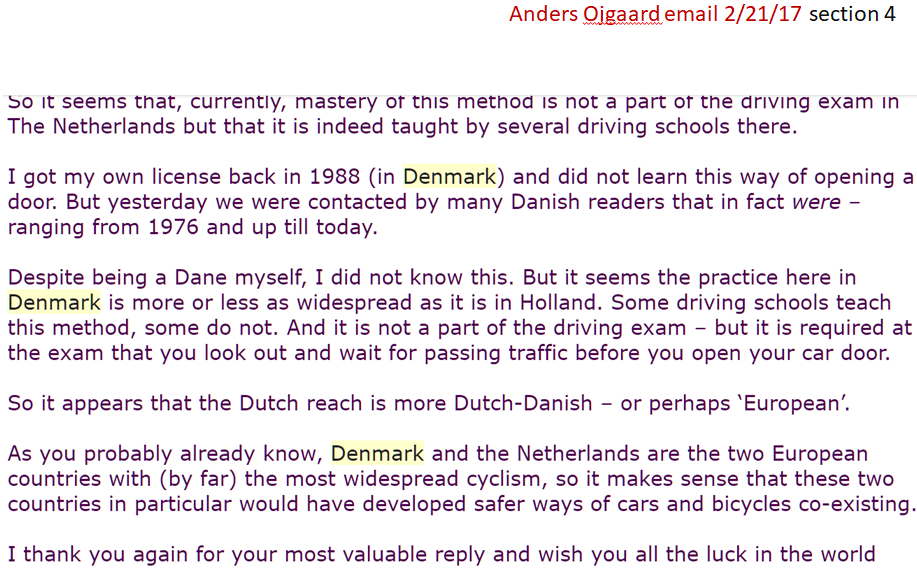 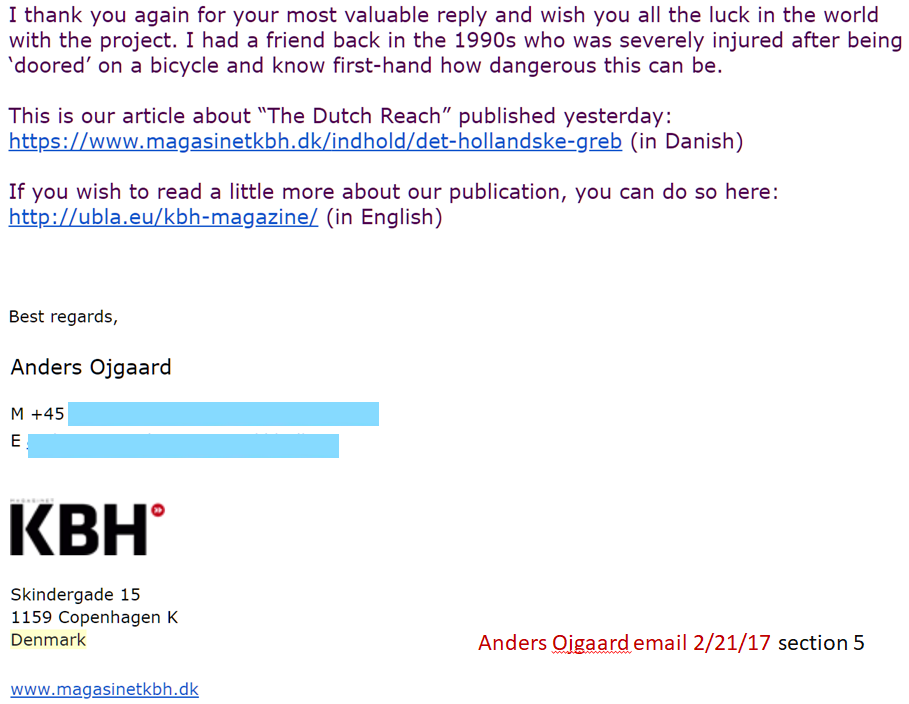 